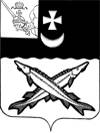 АДМИНИСТРАЦИЯ БЕЛОЗЕРСКОГО  МУНИЦИПАЛЬНОГО РАЙОНА ВОЛОГОДСКОЙ ОБЛАСТИП О С Т А Н О В Л Е Н И ЕОт ____________  №  ______О прогнозе социально-экономического развития Белозерского муниципального округа на 2023-2025 годыВ соответствии со статьями 169 и 173 Бюджетного кодекса Российской Федерации,   Порядком  разработки прогноза социально-экономического развития Белозерского муниципального района на среднесрочный период, применяемого для составления проекта районного бюджета на очередной финансовый год и плановый период, утвержденным постановлением администрации района  от 03.12.2013 № 1364,  решением Представительного Собрания Белозерского муниципального округа Вологодской области от 20.09.2022 № 4 «О вопросах правопреемства органов местного самоуправления»,  постановлением администрации района от 12.08.2022  № 282 «О разработке проекта решения Представительного Собрания района «О  бюджете Белозерского муниципального округа на 2023 год и плановый период 2024 – 2025 годов» и об отдельных показателях социально-экономического развития округа на 2023 – 2025 годы» 	ПОСТАНОВЛЯЮ:Одобрить прилагаемый прогноз социально-экономического развития Белозерского муниципального округа на 2023-2025 годы (основные показатели), применяемый для составления проекта  бюджета Белозерского муниципального округа на 2023 год и плановый период 2024 и 2025 годов.Руководитель администрации района:                                    Д.А. Соловьев                             Одобрен постановлением                        администрации района                          от ___________  № ___   Прогноз социально-экономического развития Белозерского муниципального округа на 2023-2025 годы(основные показатели)Основные показателиЕдиница измерения2023 годВ% к 2022 году2024 годВ% к 2023 году2025 годВ% к 2024 году12345678Среднесписочная численность работников организацийчел.359699,43596100,03595100,1Фонд начисленной заработной платы работникам организаций тыс. руб.2034431105,12138187105,12238059104,7Численность населения до 18 лет (17 лет включительно),  всего по районучел.274899,8274299,8272699,4Объем отгруженных товаров собственного производства, выполненных работ и услуг собственными силами, всего по району млн. руб.4017,1104,24183,2104,14924,92117,7Объем платных услуг населению,  всего по районутыс. руб.42673,0102,043526,5102,044397,0102,0Прибыль прибыльных организаций до налогообложения,  всего по районутыс. руб.71203,0139,4126313,5177,4731535,0579,1Остаточная балансовая стоимость основных фондов на конец года по крупным и средним коммерческим организациям (включая структурные подразделения, находящиеся на территории района) без учета вида деятельности «растениеводство и животноводство, охота и предоставление соответствующих услуг в этих областях»тыс. руб.2840000,0100,62896000,0102,02962000,0102,3Ввод в действие новых основных фондов, модернизации, реконструкциитыс. руб.128000,037,3180000,0140,6210000,0116,7Инвестиции в основной капитал по крупным и средним организациям тыс. руб.128000,037,3180000,0140,6210000,0116,7Оборот розничной торговлимлн. руб.1945,6 102,01984,5102,02024,2102,0Оборот общественного питаниямлн. руб. 53,2102,054,3102,055,3102,0